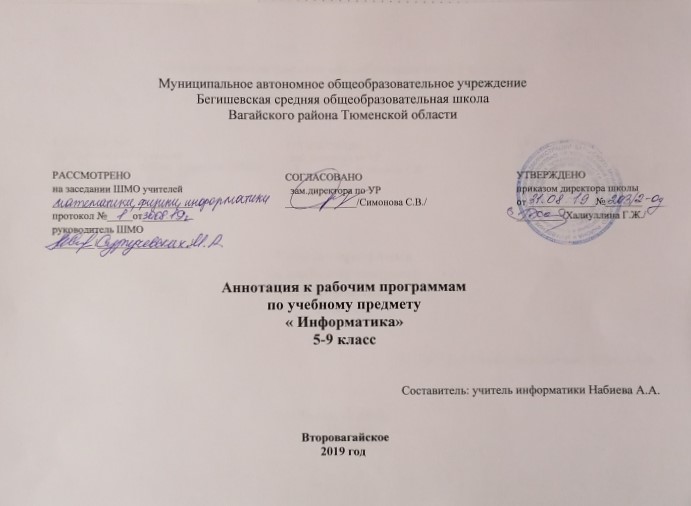 Нормативная база и УМКРабочая программа разработана на основе следующих документов:Федеральный закон от 29.12.2012 года № 273-ФЗ «Об образовании в Российской Федерации»;Федеральный государственный образовательный стандарт основного общего образования (в ред. от 31.12.2015)Примерная основная образовательная программа основного общего образования;Примерной программы по информатике и ИКТ. 7-9 классы опубликованной в сборнике «Информатика. Программы для основной школы: 7-9 классы – М.: БИНОМ. Лаборатория знаний, 2015Требований к МТО;Федерального компонента государственного стандартного образования, утвержденного приказом Минобразования России от 5 марта 2004 года № 1089 «Об утверждении федерального компонента государственных стандартов начального общего, основного и среднего (полного) общего образования» (в ред. от 07.06.2017).Учебного плана МАОУ Бегишевская СОШ на 2019-2020 учебный год Федерального перечня учебников на 2019-2020 уч.год.;Рабочая программа ориентирована на использование учебно – методического комплекта:Информатика: учебник для 7 класса, Угринович Н. Д., Бином. Лаборатория знаний, 2015Информатика. УМК для основной школы: 7 – 9 классы (ФГОС). Методическое пособие для учителя,авторы: Хлобыстова И. Ю., Цветкова М. С.,Бином. Лаборатория знаний, 2013Информатика. Программа для основной школы: 7–9 классы, Угринович Н. Д., Самылкина Н. Н., Бином. Лаборатория знаний, 2015Информатика и ИКТ : практикум, Угринович Н. Д., Босова Л. Л., Михайлова Н. И., Бином. Лаборатория знаний, 2011Информатика в схемах, Астафьева Н. Е., Гаврилова С. А., Ракитина Е. А., Вязовова О. В., Бином. Лаборатория знаний, 2010	Электронное приложение к УМКЦель и задачи учебного предмета «Информатика».Изучение информатики в 7-9 классах направлено на достижение следующих целей:- формирование основ научного мировоззрения в процессе систематизации, теоретического осмысления и обобщения имеющихся и получения новых знаний, умений и способов деятельности в области информатики;  - совершенствование общеучебных и общекультурных навыков работы с информацией, навыков информационного моделирования, исследовательской деятельности и т.д.; - развитие навыков самостоятельной учебной деятельности школьников;-  воспитание ответственного и избирательного отношения к информации с учётом правовых и этических аспектов её распространения, стремления к созидательной деятельности и к продолжению образования с применением средств ИКТ. Задачи:  - овладение умениями работать с различными видами информации с помощью компьютера и других средств информационных и коммуникационных технологий, организовывать собственную информационную деятельность и планировать ее результаты;  - развитие познавательных интересов, интеллектуальных и творческих способностей средствами ИКТ;  - выработка навыков применения средств ИКТ в повседневной жизни, при выполнении индивидуальных и коллективных проектов, в учебной деятельности, дальнейшем освоении профессий, востребованных на рынке труда. Программа направлена на реализацию в образовательном процессе деятельностного подхода через организацию основных видов деятельности обучающихся (они отражены в тематическом планировании), что позволит обеспечить достижение планируемых результатов изучения информатики. Место учебного предмета в учебном плане7 класс -34 часа8 класс – 34 часа9 класс – 34 часаПериодичность и формы текущего контроля и промежуточной аттестации.Все формы контроля по продолжительности рассчитаны на 10-40 минут.Текущий контроль осуществляется с помощью компьютерного практикума в форме практических работ и практических заданий.Тематический контроль осуществляется по завершении крупного блока (темы) в форме контрольной работы, тестирования,  выполнения зачетной практической работы. Итоговый контроль осуществляется по завершении учебного материала в форме, утвержденной  Положением образовательного учреждения - контрольной работы.Учебно-методическое и материально-техническое обеспечениеИнформатика: учебник для 7 класса, Угринович Н. Д., Бином. Лаборатория знаний, 2013Информатика. УМК для основной школы: 7 – 9 классы (ФГОС). Методическое пособие для учителя,авторы: Хлобыстова И. Ю., Цветкова М. С.,Бином. Лаборатория знаний, 2013Информатика. Программа для основной школы: 7–9 классы, Угринович Н. Д., Самылкина Н. Н., Бином. Лаборатория знаний, 2015Информатика и ИКТ: практикум, Угринович Н. Д., Босова Л. Л., Михайлова Н. И., Бином. Лаборатория знаний, 2011Информатика в схемах, Астафьева Н. Е., Гаврилова С. А., Ракитина Е. А., Вязовова О. В., Бином. Лаборатория знаний, 2010	Электронное приложение к УМККомплект цифровых образовательных ресурсов ( ЦОР), помещенный в Единую коллекцию ЦОР (http://school-collection.edu.ru/). Библиотечка электронных образовательных ресурсов, включающая:разработанные комплекты презентационных слайдов по курсу информатики; CD-диски и DVD-диски по информатике, содержащие информационные инструменты и информационные источники (виртуальные лаборатории, творческие среды и пр.)Интернет - ресурсыhttp://www.edu.ru/ - Российское образование: федеральный порталhttp://www.school.edu.ru/default.asp - Российский образовательный порталhttp://gia.osoko.ru/ - Официальный информационный портал государственной  итоговой аттестацииhttp://www.apkro.ru/ - сайт Модернизация общего образованияhttp://www.standart.edu.ru   - Новый стандарт общего образованияhttp://school-collection.edu.ru  - Единая коллекция цифровых образовательных ресурсовhttp://www.mon.gov.ru - сайт Министерства образования и науки РФhttp://www.km-school.ru - КМ-школаhttp://inf.1september.ru  - Сайт газеты "Первое сентября. Информатика"  /методические материалы/http://www.teacher-edu.ru/ - Научно-методический центр кадрового обеспечения общего образования ФИРО МОН РФhttp://www.profile-edu.ru/ - сайт по профильному  обучению